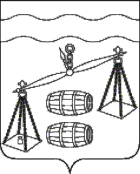                                   КАЛУЖСКАЯ  ОБЛАСТЬ                               СУХИНИЧСКИЙ  РАЙОН                                  СЕЛЬСКАЯ  ДУМАСЕЛЬСКОГО  ПОСЕЛЕНИЯ«СЕЛО ФРОЛОВО»РЕШЕНИЕОт 02.09.2021 г.                                                                     № 59О признании утратившим силу       В соответствии с Федеральным законом от 02.03.2007 N 25-ФЗ  "О муниципальной службе в Российской Федерации" и Законом  Калужской области от 03.12.2007 N 382-ОЗ  "О муниципальной службе в Калужской области", руководствуясь Уставом сельского поселения «Село Фролово», Сельская Дума сельского поселения «Село Фролово»                                                            РЕШИЛА:1. Решение Сельской Думы сельского поселения «Село Фролово» от 10.06.2008 № 94  «Об утверждении Положения о муниципальной службе в СП «Село Фролово» считать утратившим силу.2. Настоящее Решение вступает в силу после обнародования и подлежит размещению на сайте администрации МР «Сухиничский район», в разделе «Поселения».Глава сельского поселения  «Село Фролово»                                                          Л.Д. Лапшина                                                                                          